Инструкция      Предварительная запись пациента на прием к врачу (Портал пациента)Выбор графика для записи, предварительная записьДля перехода к Порталу пациента необходимо открыть интернет-браузер и в адресной строке прописать адрес портала – registratura96.ru (для инфомата пропустить данный пункт инструкции). Необходимо выбрать город расположения ЛПУ.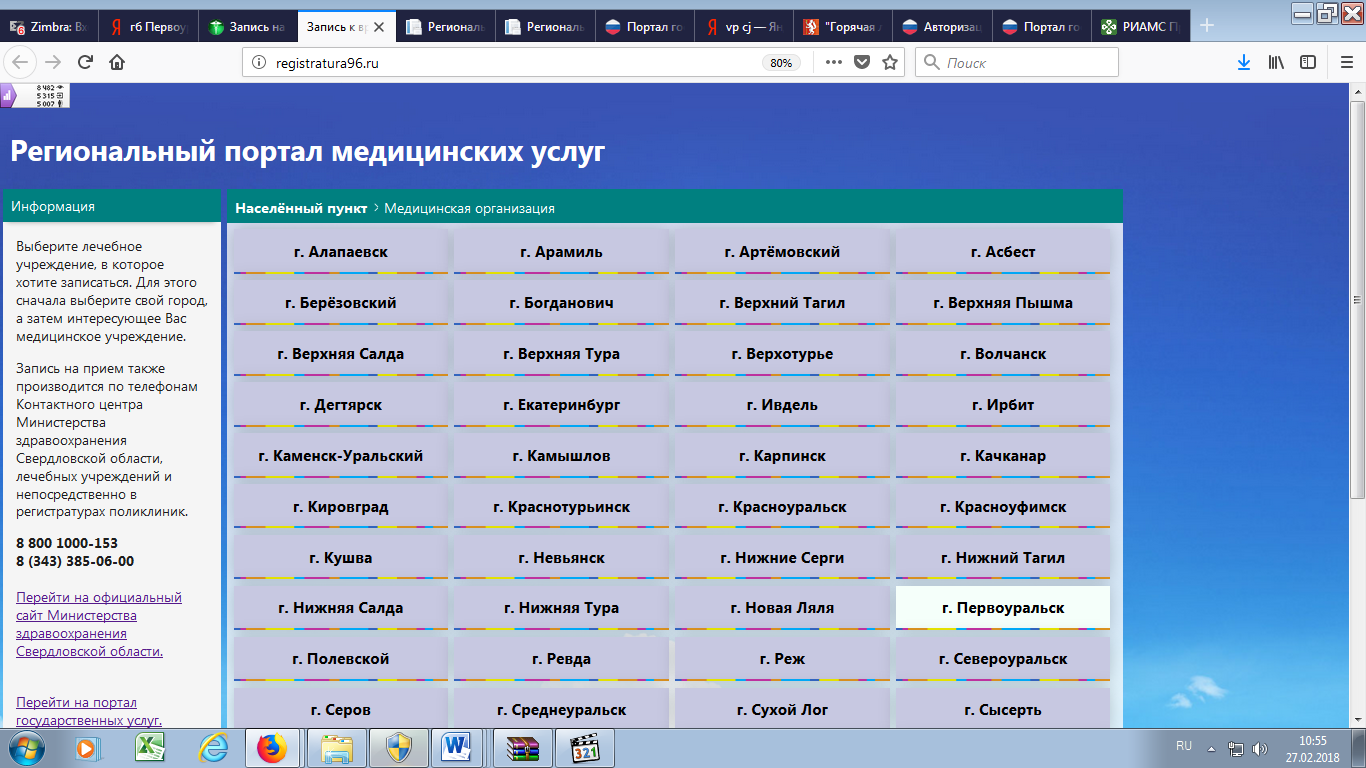 Выберите интересующую медицинскую организацию (для инфомата пропустить данный пункт инструкции).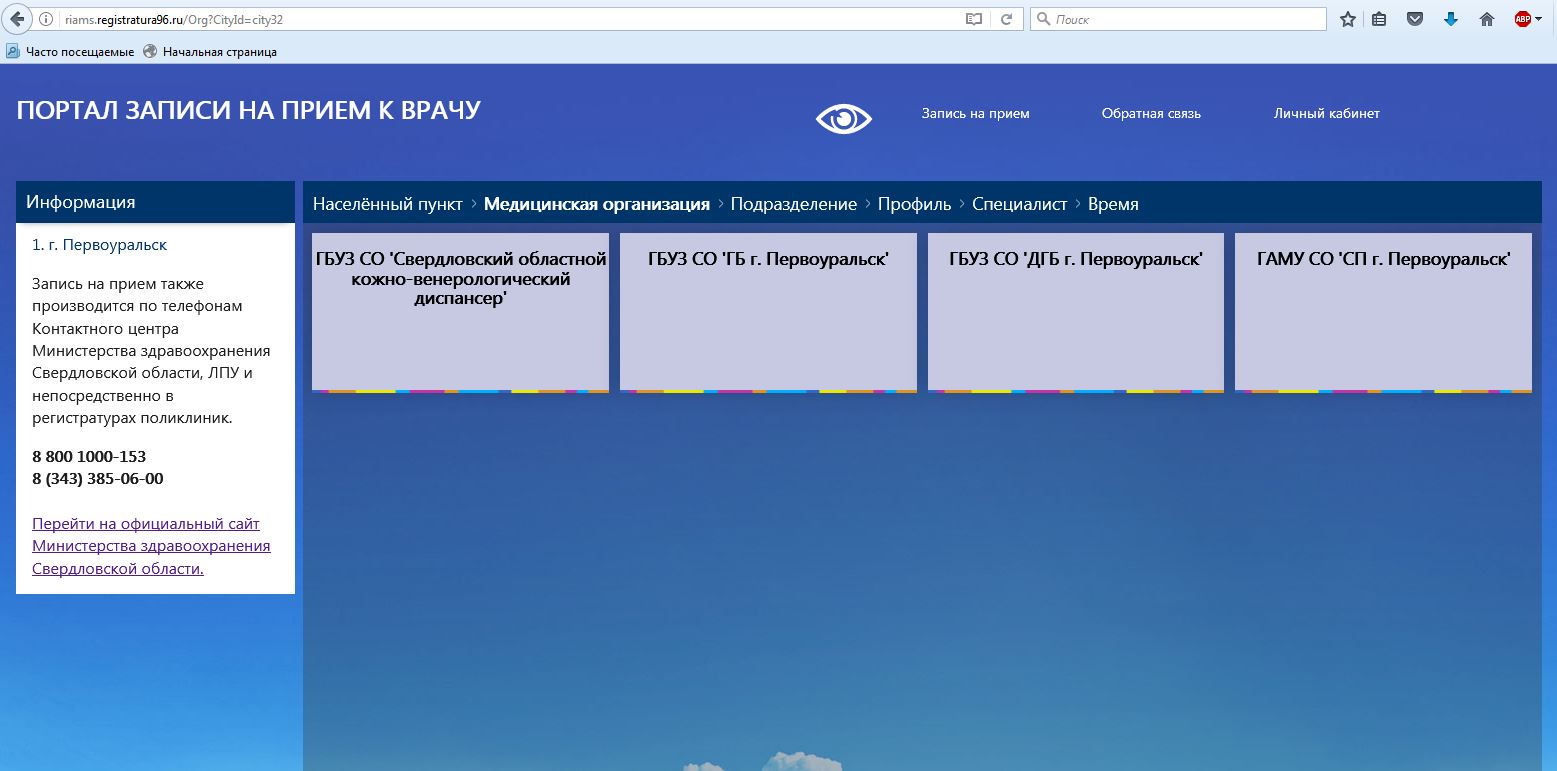 Откроется окно с выбором отделений поликлиник. Выберите необходимую.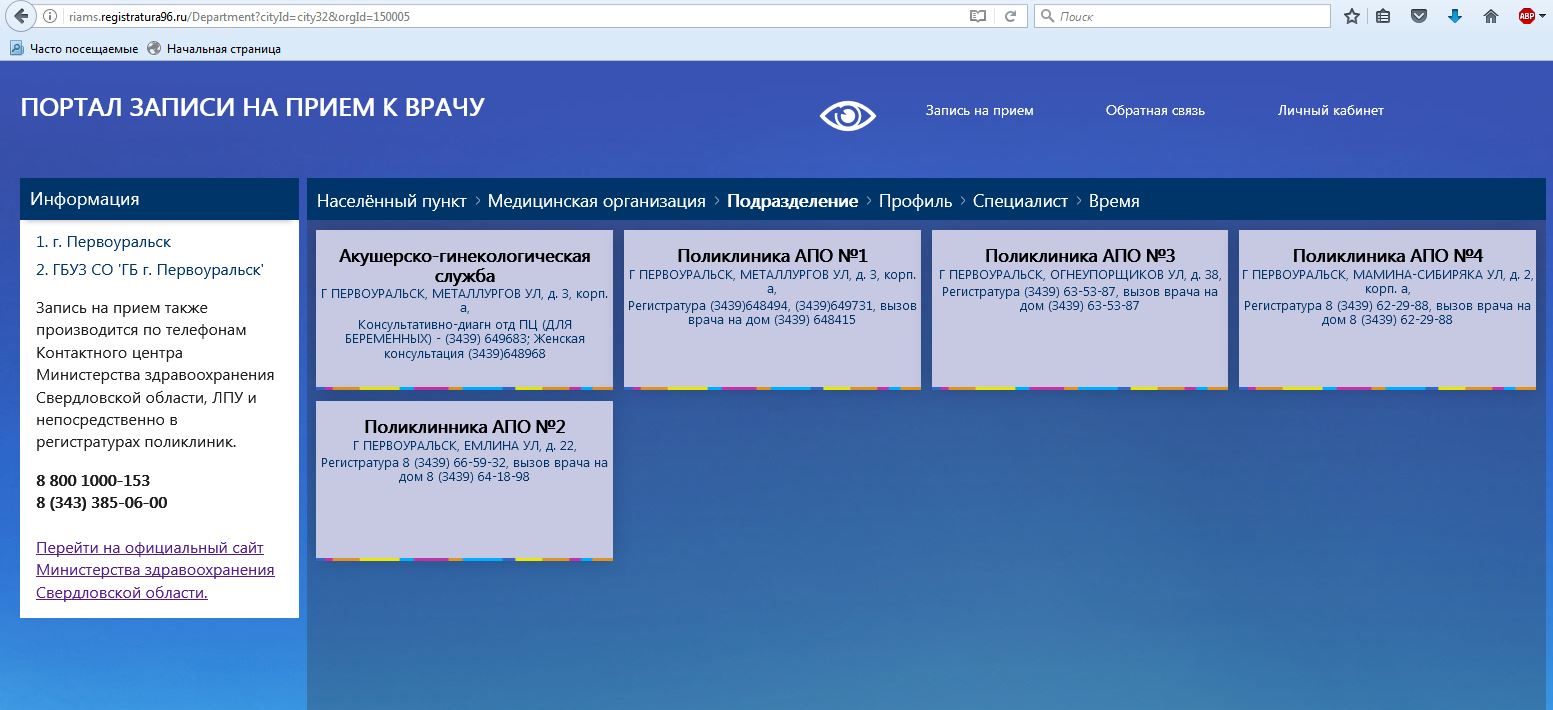 Откроется окно со списком специалистов. Выберите необходимого. 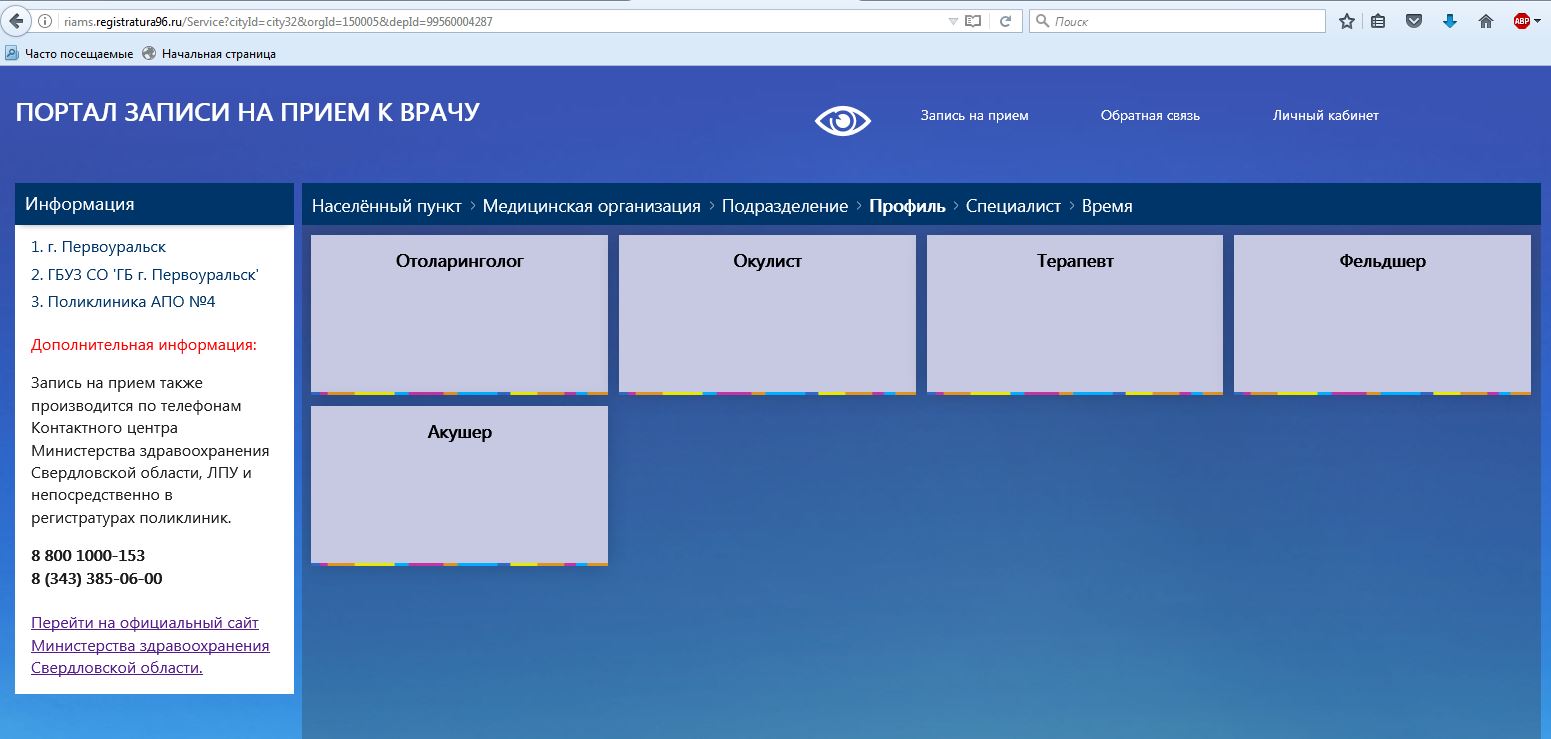 Откроется список врачей отделения. Выберите необходимого. 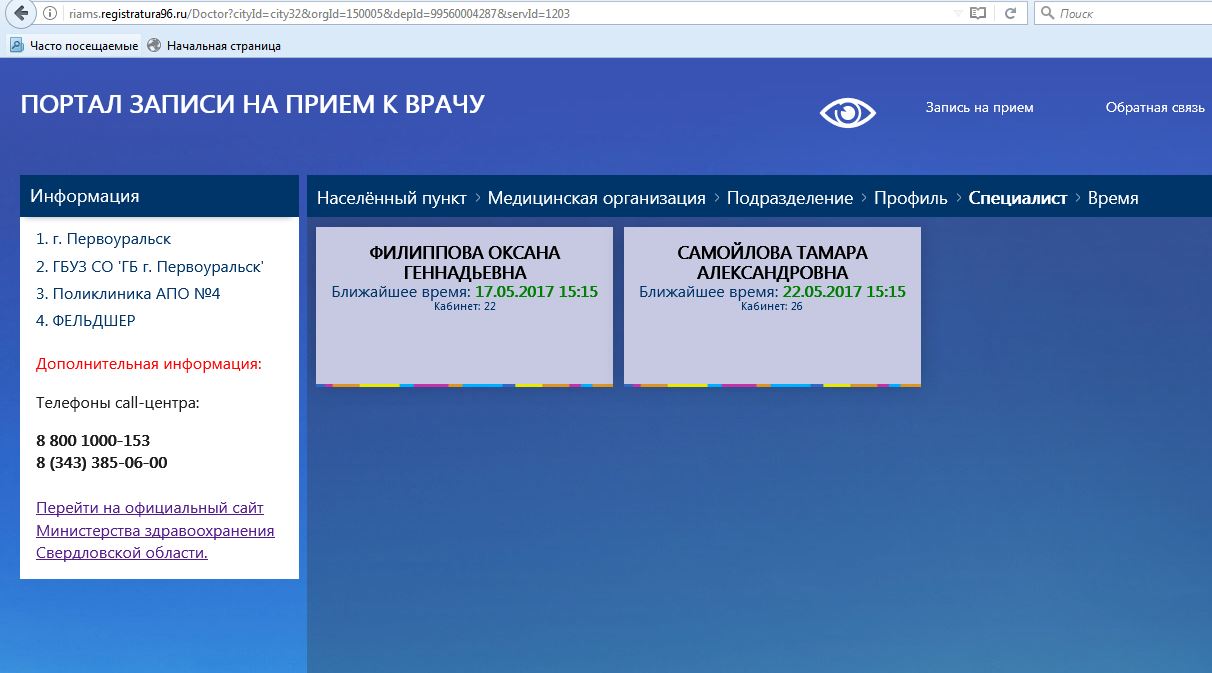 Откроется график работы выбранного врача. Зеленые ячейки означают, что запись на данную дату возможна. Нажмите на выбранную ячейку, затем справа выберите свободное время 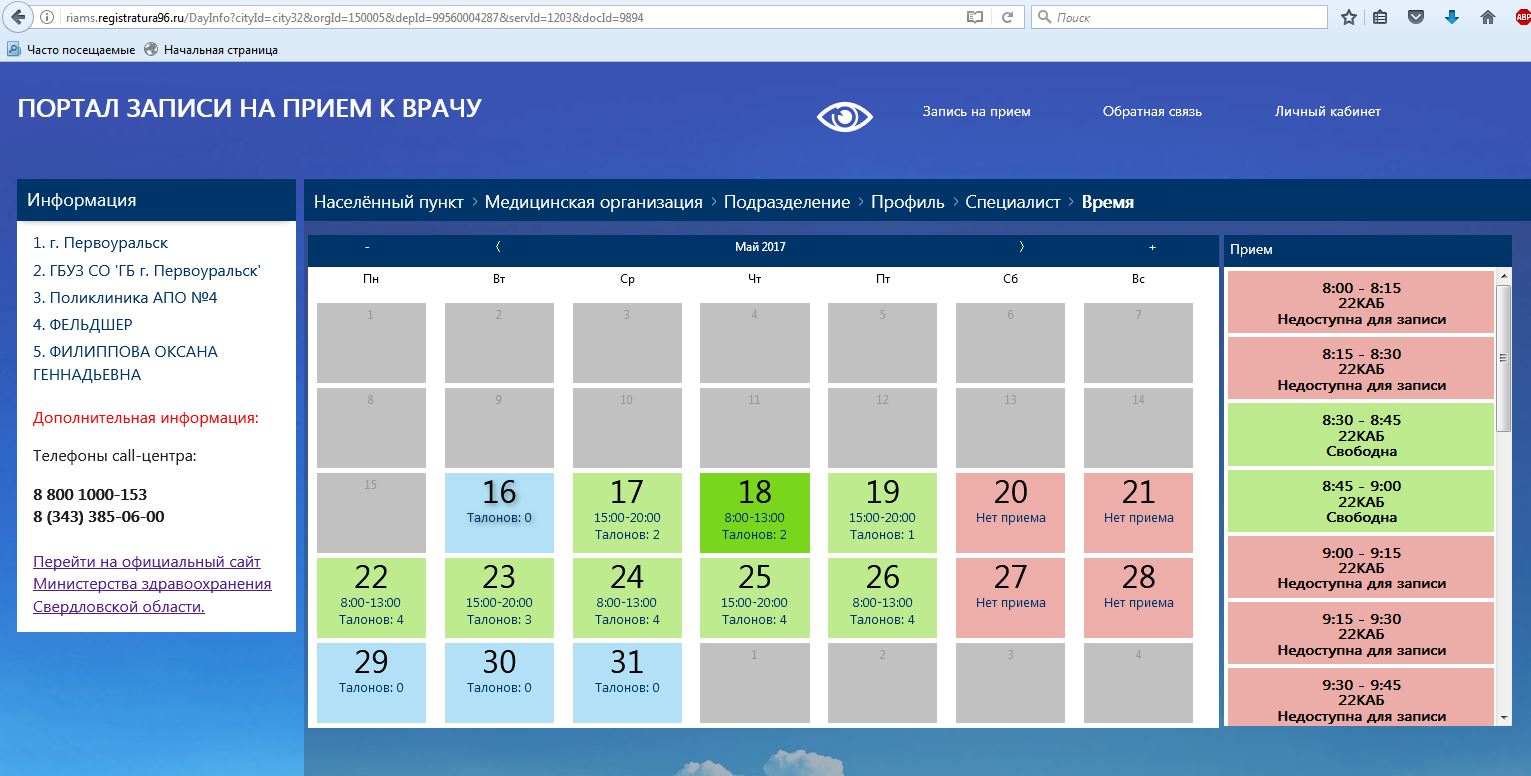 Идентификация и подтверждение записиОткроется «Соглашение об обработке персональных данных». Для продолжения записи нажмите «Да, я даю согласие»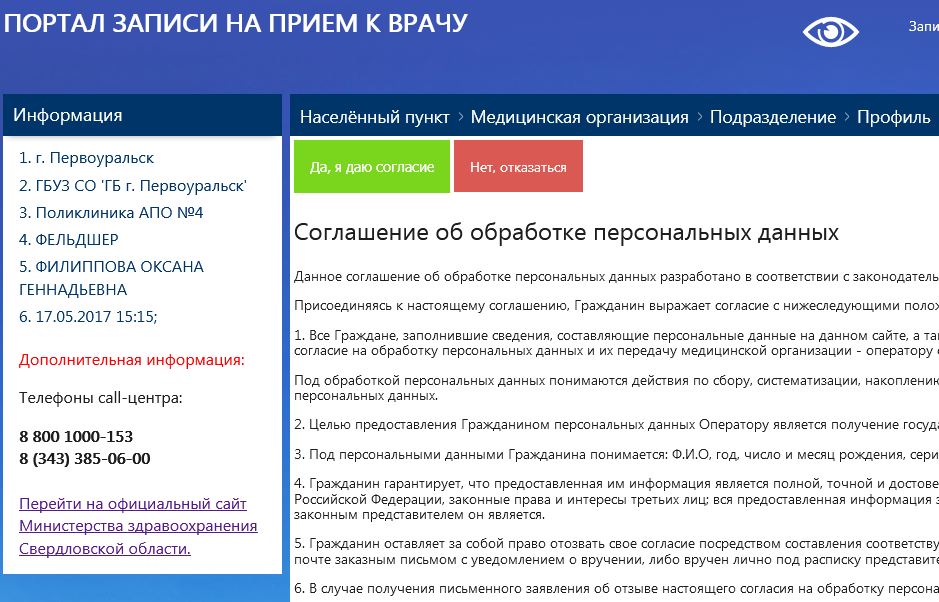 Откроется окно идентификации пациента. Введите «Номер полиса», дату рождения, номер телефона и нажмите «записаться на прием»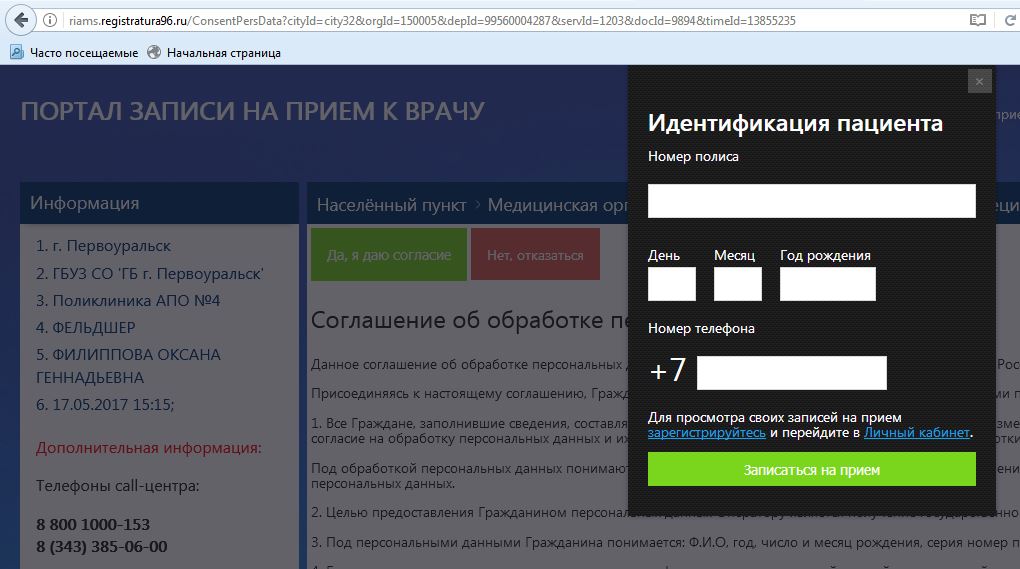 Откроется окно успешной записи к врачу 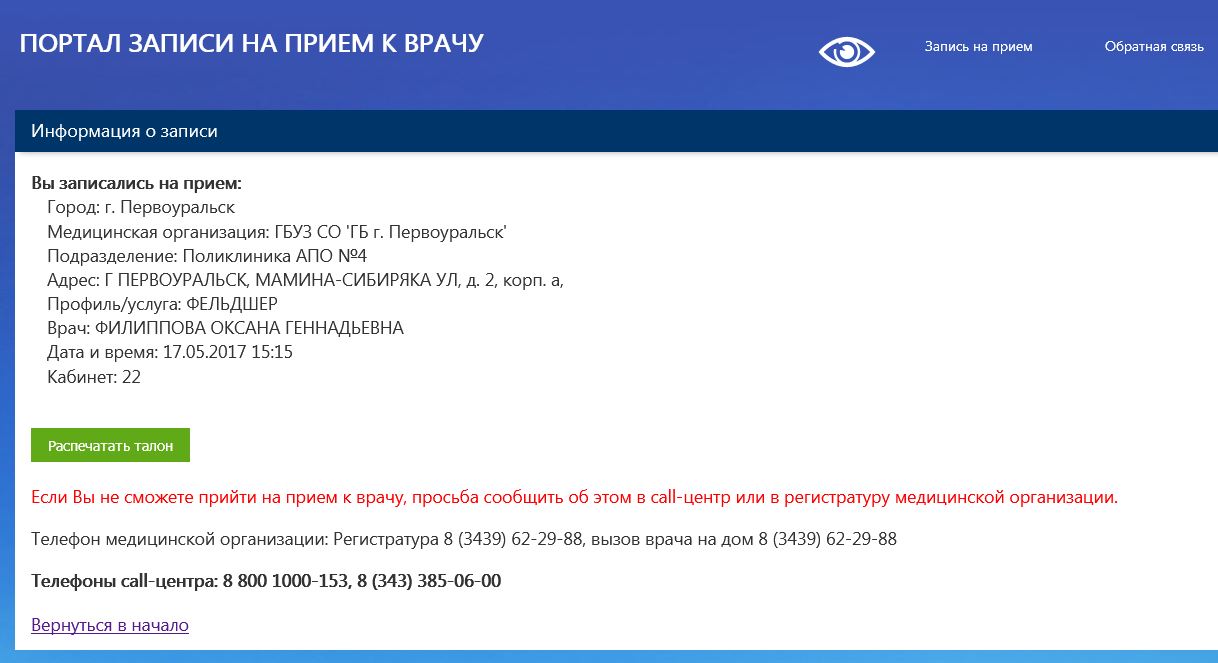 В случае ошибки авторизации появиться сообщение. Проверьте правильность вводимых данных и повторите авторизацию. Также ошибка появляется, если вводимые данные отсутствуют в системе. В этом случае подойдите в регистратуру для занесения данных и регистрации.Регистрация в системе Для регистрации на портале нажмите на надпись личный кабинет. Откроется окно авторизации. Пройдите процедуру авторизации через портал «Госуслуги» , либо нажмите «Регистрация», 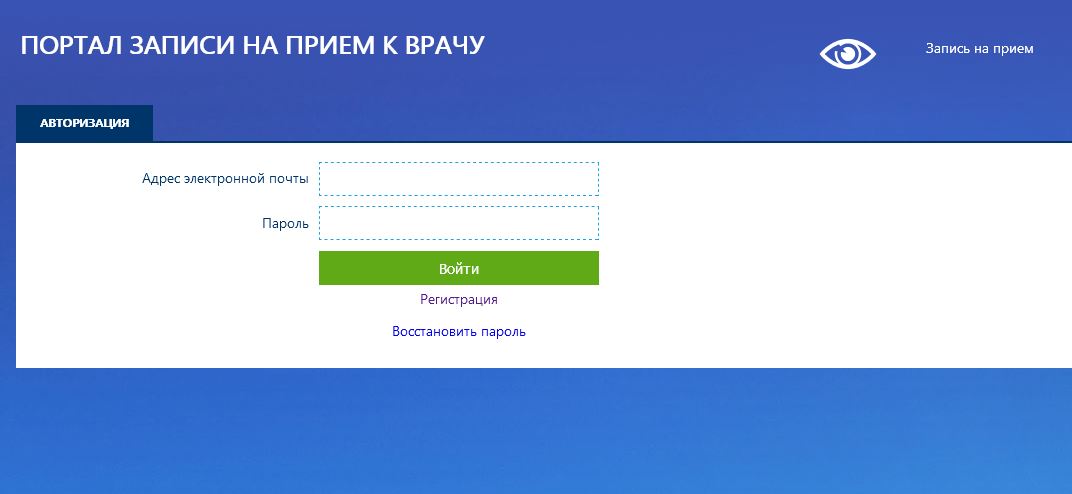 Откроется окно регистрации. Введите необходимые данные для регистрации и нажмите кнопку «Зарегистрироваться»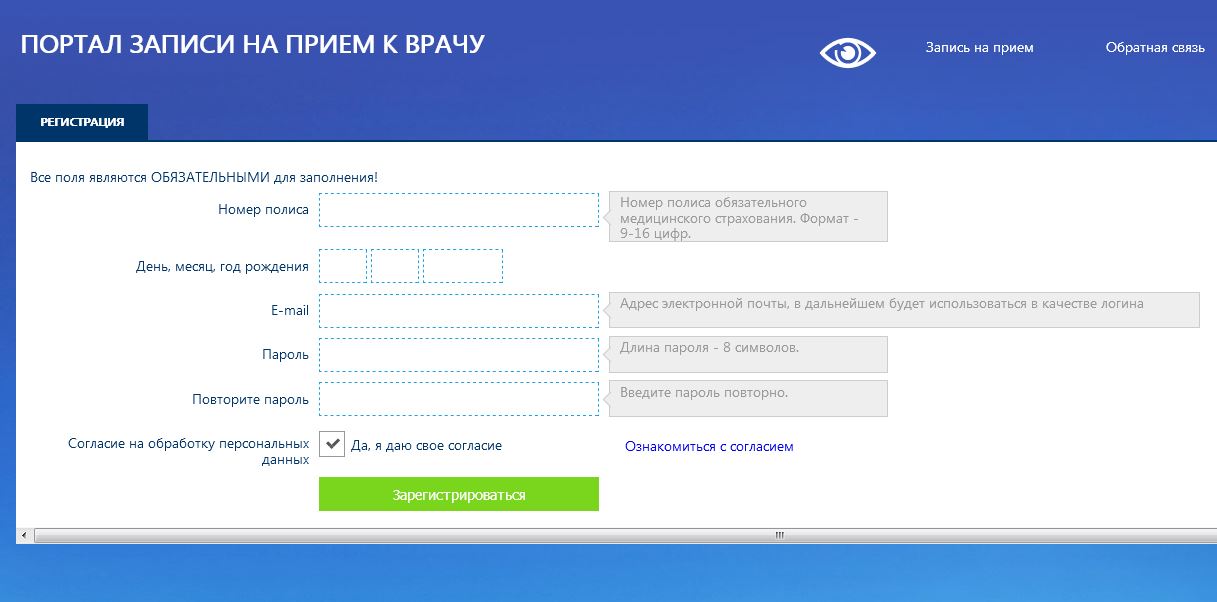  В случае успешной регистрации откроется окно подтверждения регистрации. На Вашу электронную почту придет письмо подтверждения регистрации. Перейдите по указанной в письме ссылке для завершения регистрации.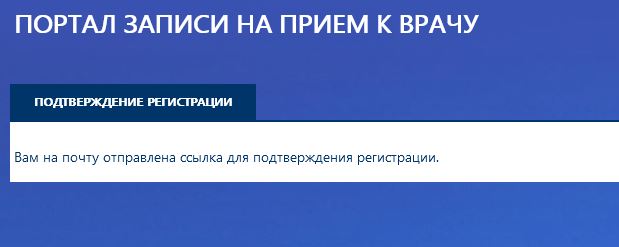 Авторизация в системе и отмена записи Для авторизации в системе нажмите «Личный кабинет» и введите электронную почту и пароль Откроется окно профиля пользователя. Перейдите на вкладку запланированные приемы.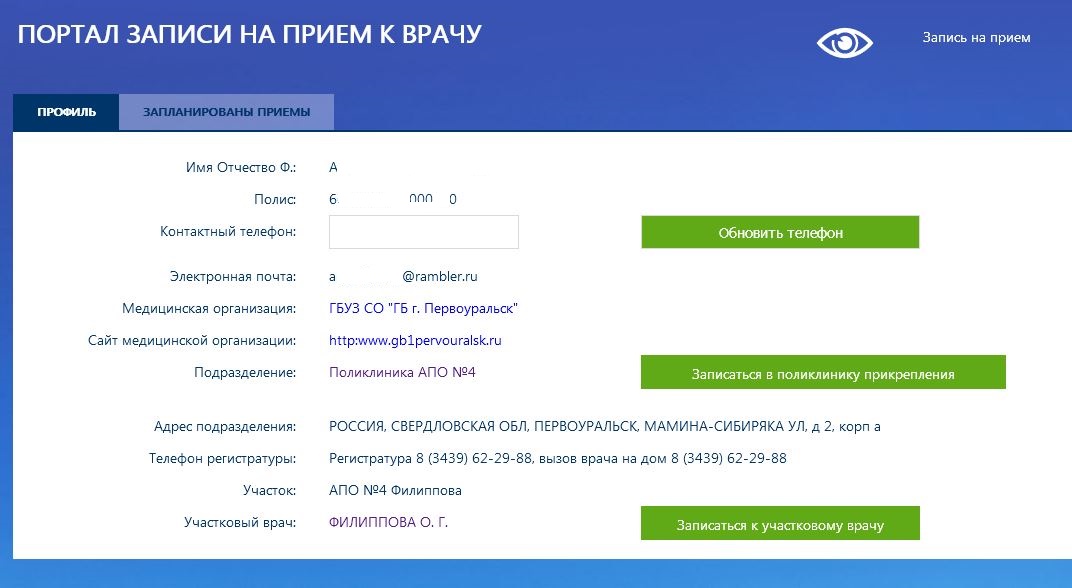 Для отмены сделанной записи, на вкладке запланированные приемы выберите необходимый прием и нажмите кнопку «Отменить» 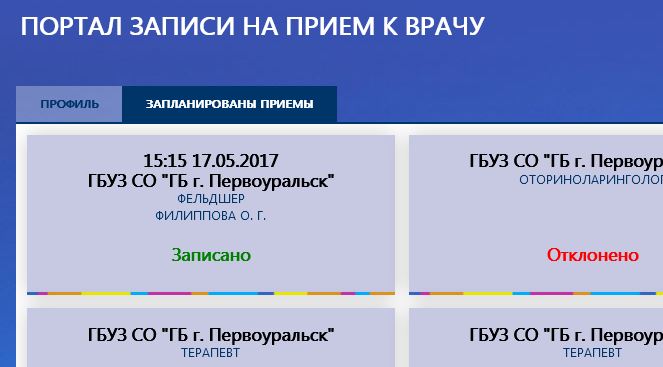 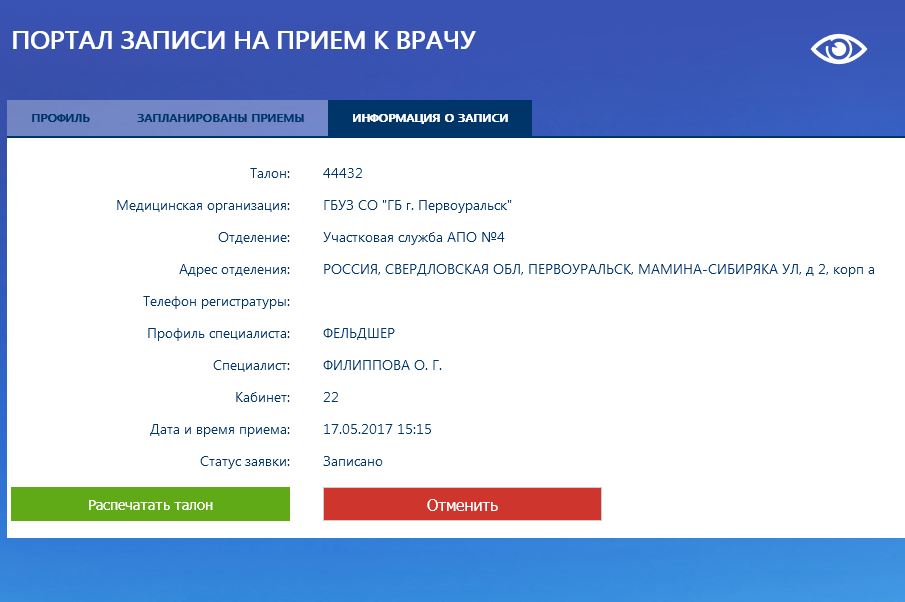 